June 2019 Annual Conference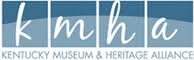 SPONSORSHIP OPPORTUNITIESThe Kentucky Museum & Heritage Alliance (KMHA) is a statewide organization dedicated to serving the cultural, artistic, historical, and museum community of Kentucky through support of collaboration, communication, networking, professional development, and advocacy. 
 KMHA hosts an annual professional development conference each June allowing members the opportunity to network and collaborate with other professionals through workshops, lectures, and social interaction.  The following opportunities are provided in support of professional development of museum and heritage site directors and staff.There is no limit to the number of sponsorships available at each level.Title Sponsor (Circle 1: $1250 1 yr        $1000 per yr 2  or 3  years )Full page ad on inside front or back cover of program Top billing on “Sponsor Board” at Registration AreaAcknowledgement at every session,  break, and conference eventSponsorship of one major conference event:  Keynote Speaker, Luncheon, Reception with recognition, Workshop or Session SpeakerComplimentary Vendor Booth Space (12x12) in trade show areaWebsite Banner ad for 1 yearMajor presence on Sponsor Power Point presentation shown throughout the conferenceUp to Four (4) complimentary conference registrations, valued at $95 eachOne-year institutional membership to KMHA for the following calendar yearLead Sponsor   (Circle 1: $750 1 yr        $650 per yr  2  or 3 years )One-half (1/2) page program ad on inside front coverBilling on “Sponsor Board” at Registration AreaAcknowledgement at every session,  break, and conference eventSponsorship of one major conference event:  Keynote Speaker, Luncheon, Reception with recognition, Workshop or Session SpeakerComplimentary Vendor Booth Space (12x12) in trade show areaWebsite ad for 1 yearMajor presence on Sponsor Power Point presentation shown throughout the conferenceUp to Three (3) complimentary conference registrations, valued at $95 eachOne-year institutional membership to KMHA for the following calendar yearGold Sponsorship   $500 per yearOne-quarter (1/4) program Billing on “Sponsor Board” at Registration AreaAcknowledgement at every session,  break, and conference eventSponsorship of  conference session speaker or break with recognitionComplimentary Vendor Booth Space (6x6) in trade show areaPresence on Sponsor Power Point presentation shown throughout the conferenceTwo (2) Complimentary conference registrations, valued at $95 each  One-year institutional membership to KMHA for the following calendar year  Silver Sponsorship   $250 per yearOne-sixth  (1/6) program  adBilling on “Sponsor Board” at Registration Area Presence on Sponsor Power Point presentation shown throughout the conferenceComplimentary Vendor Booth Space (6x6) in trade show areaOne Complimentary conference registrations, valued at $95  One-year institutional membership to KMHA for the following calendar year